Milí donátori a priatelia Pastoračného fondu Žilinskej diecézy KROK!Pokiaľ vo Vašej domácnosti používate platby inkasom prostredníctvom služby SIPO, môžete ju využiť aj pre zaslanie vašich darov. Stačí urobiť nasledujúce kroky:Vyplňte a podpíšte nižšie uvedený formulár.Zašlite ho oskenovaný na pastoracnyfond@dcza.sk 
alebo poštou na adresu Pastoračný fond Žilinskej diecézy, 
                                            Jána Kalinčiaka 1, 010 01 Žilina.S týmto  formulárom Vášho súhlasu zariadime všetko ostatné.  Ďakujeme za  Vašu ochotu pravidelne darovať a byť členom veľkej rodiny malých darcov. V prípade akýchkoľvek otázok nás kontaktujte na tel: 0910 101 177					Anna Kondelová, výkonná riaditeľka PFŽDSúhlas k inkasnej platbe prostredníctvom SIPODávam súhlas Pastoračnému fondu Žilinskej diecézy, Jána Kalinčiaka 1, 010 01 Žilina, IČO: 52 601 897, aby z nižšie uvedeného čísla SIPO inkasoval uvedenú čiastku ako dar určený na podporu jeho činnosti. Meno a priezvisko: ………………………………………………………………………………………………….  Adresa a PSČ: ……………………………………………………………………………………………………………(E-mail: …………………………………………………………………………Telefón ……………………………) Darcovské číslo (ak už ste registrovaný na stránke www.donator.sk)……………………………Spojovacie číslo SIPO (nájdete na doklade SIPO)………..............................……………….. Chcem mesačne prispievať (vyplňte Vašu sumu) vlastná čiastka ……..€      4€     8€     12€  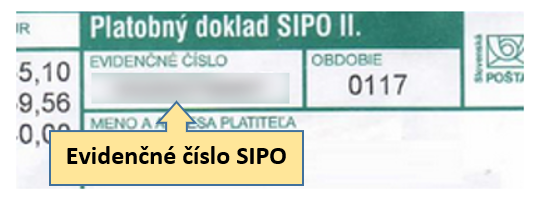 V ………………………………….… dňa ……………………………Podpis ……………………………..